Block Notes n. 20, ottobre 2023Dipartimento Welfare e nuovi diritti della Cgil Lombardia A cura di M. Vangi, L. Finazzi, S. Pulici, M. Vespa In questo numeroDalle Agenzie di stampa nazionaliIl Nobel per la Medicina per gli studi sul Rna Nadef. Sorrentino (Fp Cgil): fondo sanitario dal 6,7 al 6,1 del Pil Nadef. Si conferma il calo della spesa sanitaria sul PilMeloni: sanità è priorità ma margini sono limitati Assistente materna. Fp Cgil: stop alla propaganda, ora bisogna agire Prevenzione sui luoghi di lavoro. Fno Tsrm Pstrp: firmato il protocollo nazionale Prosegue inarrestabile il calo delle nascite in Italia Nadef. Gimbe: segnali di definanziamento della sanità pubblica sempre più evidenti Congresso Fimmg. siamo al bivio tra mura e cura; no a dipendenza Professioni sanitarie: dopo la laurea l’80% trova subito lavoro Verso la manovra. Ecco perché ad oggi non è corretto parlare di “tagli” alla sanità Medici gettonisti. La Lombardia spende oltre 27 mln all’anno, 3,5 mln solo a Bergamo La sanità sospesa tra le poche risorse e la paura di cambiare Aborto: prosegue il calo. Nel 2021 effettuati 63.653 interventi,-4,2% sul 2020 Medicina Generale. Schillaci alla Fimmg: realizzare la specializzazione Depressione. Ne soffre il 9% degli anziani. Il dato sale al 30% tra quelli con difficoltà Salute Mentale: diritti negati, doveri disattesi Allarme Specializzazioni mediche: non assegnato un contratto su 4 È ora di riformare la formazione specialistica e in medicina generale. La Pdl del PD Fimmg: dobbiamo fare in modo che il paziente possa riconoscere in noi il proprio medico Autismo. Arrivano le Linea Guida Iss sulla diagnosi e il trattamento del disturbo Vaccini. Appello di Oms Europa, Commissione europea e Ecdc: i fragili si proteggano Privato accreditato. L’analisi comparativa Agenas-AiopBasta austerità nel settore sanitarioNadef. Su spesa sanitaria quadro “stringente”. La relazione della Corte dei ContiGiornata salute mentale. In Italia 776mila assistiti nel 2022 Ssn al capolinea. Il nuovo rapporto annuale GimbeLa carenza di personale riguarda tutta l’Europa: all’appello ne mancano 1,6 mln Vaccini Covid. La Corte Costituzionale ribadisce la legittimità dell’obbligoSchillaci: in Italia mancano gli infermieri non i medici Anaao. Medicina difensiva. piaga per Ssn, costa oltre 11 mld di euroIl rispetto dei tempi di attesa è sempre più una chimera in quasi tutte le regioni L’Europa è sempre più ‘anziana’. Oms: entro 2024 più over 65 che under 15 Salute mentale. Stabili gli assistiti sul territorio. Il Rapporto 2022 del MinisteroManovra. Le Regioni al Governo: aumentare il Fondo sanitario Diabete di tipo 2. In Italia quasi 4 mln di persone. La Relazione al ParlamentoManovra. Per la sanità dovrebbero esserci 3 miliardi Infermieri. In Italia ne mancano all’appello da 170 a 250mila Covid e influenza. I fragili devono essere immunizzati Dalle Agenzie di stampa nazionaliDa “Quotidiano Sanità” Dalla Newsletter del 2 ottobre 2023Il Nobel per la Medicina a Katalin Karikó e Drew Weissman per i loro studi sul Rna che hanno permesso lo sviluppo dei vaccini Covid"Attraverso le loro scoperte rivoluzionarie, che hanno cambiato radicalmente la nostra comprensione di come l’mRna interagisce con il nostro sistema immunitario, i vincitori hanno contribuito al ritmo senza precedenti di sviluppo di vaccini durante una delle più grandi minacce alla salute umana dei tempi moderni",  si legge nella spiegazione pubblicata sul sito dei Nobel. Leggi tutto. Nadef. Sorrentino (Fp Cgil): “Fondo sanitario dal 6,7 al 6,1 del Pil è cronaca morte annunciata. Il 7 ottobre in piazza”“Non solo il Pnrr non può e non potrà compensare le mancate risposte ordinarie, ma in un momento in cui il diritto alla cura viene messo in discussione dalla condizione economica delle famiglie che non hanno risorse per accedere ai servizi privati in ragione del taglio dei servizi pubblici, il Governo con questa scelta sta dando un colpo mortale alla riforma del sistema di cure, a partire da quelle territoriali”. Leggi tutto. Nadef. Rinnovo contratti, riorganizzazione e potenziamento assistenza territoriale e ospedaliera, riordino professioni sanitarie. Si conferma il calo della spesa sanitaria sul PilLa legge di bilancio 2024 prevederà stanziamenti, per il triennio 2024- 2026, da destinare al personale del sistema sanitario. Previsto un finanziamento per l’accoglienza dei pellegrini del Giubileo. A completamento della manovra, il Governo dichiara quali collegati i seguenti disegni di legge: in materia di riorganizzazione e potenziamento dell’assistenza territoriale nel Servizio Sanitario nazionale e dell’assistenza ospedaliera; delega in materia di riordino delle professioni sanitarie e degli enti vigilati dal Ministero della salute. Leggi tutto. Link al testo. Dalla Newsletter del 3 ottobre 2023Meloni: “Sanità è priorità ma margini sono limitati. Non basta spendere di più per risolvere i problemi”. E annuncia: “In Manovra interventi per il personale e per abbattere liste d’attesa”La Presidente del Consiglio: “Non vogliamo rinunciare a occuparci di salute, partendo dal potenziamento delle risorse per il personale medico-sanitario, intervenendo per abbattere le liste di attesa. Noi dobbiamo avere un approccio diverso, più profondo. Provare a confrontarci tutti con coraggio, lealtà e verità anche su come quelle risorse vengono spese. Perché non basta necessariamente spendere di più per risolvere i problemi se poi quelle risorse venissero utilizzate in modo inefficiente”. Leggi tutto. Assistente materna. Fp Cgil: “Stop alla propaganda, ora bisogna agire”Per il sindacato il Governo prosegue nel tentativo di sopperire alle drammatiche carenze di personale sanitario con l’invenzione di nuove figure caratterizzate da un minore livello di formazione e, quindi, da un minore costo. Il tema della denatalità in Italia ha bisogno invece di soluzioni concrete e non propagandistiche. Leggi tutto. Prevenzione sui luoghi di lavoro. Fno Tsrm Pstrp: “Firmato a Rimini il protocollo nazionale”“La prevenzione… è la soluzione”. Il documento pubblico sottoscritto dai Presidenti delle Commissioni di albo dei Tecnici della prevenzione nell’ambiente e nei luoghi di lavoro sottolinea come la sicurezza dei luoghi di lavoro sia un presupposto fondamentale per garantire questo diritto; ma come, purtroppo, ancora oggi le morti sul lavoro e gli infortuni gravi rappresentino “per un Paese moderno, una piaga sociale”. Leggi tutto. Prosegue inarrestabile il calo delle nascite in Italia. Nel 2022 i nuovi nati sono stati 142 mila in meno rispetto al 2012. Sempre alto il numero dei cesarei. Il Rapporto È quanto emerge dal rapporto annuale sull’evento nascita del Ministero della Salute. La fecondità si mantiene pressoché costante rispetto agli anni precedenti: nel 2022 il numero medio di figli per donna è pari a 1,24 (rispetto a 1,42 del 2012). L’ 89,0% dei parti nel 2022 è avvenuto in Istituti di cura pubblici, il 62,2% dei parti in strutture dove avvengono almeno 1.000 parti annui. Il 20,0% delle madri sono straniere. L’età media al primo figlio è per le donne italiane superiore a 32 anni. Salgono a oltre 14 mila i nati con le tecniche di Pma. Leggi tutto. Link al rapporto. Nadef. Gimbe: “Segnali di definanziamento della sanità pubblica sempre più evidenti”L’analisi della Fondazione: “È del tutto evidente che l’irrisorio aumento della spesa sanitaria di € 4.238 milioni (+1,1%) nel triennio 2024-2026 non basterà a coprire nemmeno l’aumento dei prezzi, sia per l’erosione dovuta all’inflazione, sia perché l’indice dei prezzi del settore sanitario è superiore all’indice generale di quelli al consumo. Leggi tutto. Dalla Newsletter del 4 ottobre 2023Congresso Fimmg. “Siamo al bivio tra mura e cura. No a dipendenza, ma medicina generale deve capire che negli studi serve più offerta diagnostica e orari di apertura più lunghi”"Da anni chiediamo interventi di defiscalizzazione dei fattori di produzione della medicina generale. È essenziale che il Governo dia risposte concrete alle esigenze di tutti i professionisti che nel pubblico sono impegnati a tutela del diritto alla salute dei cittadini. Avviare oggi un processo di defiscalizzazione delle indennità accessorie della medicina generale ci metterebbe in condizione di migliorare l’assistenza", spiega il segretario generale Silvestro Scotti. Leggi. Link alla relazione. Professioni sanitarie: dopo la laurea l’80% trova subito lavoroIn conclusione, l’area delle Professioni Sanitarie che negli ultimi 2-3 anni ha dovuto fare fronte alla pandemia da Covid19 continua a mantenere stabile al primo posto i livelli occupazionali, seppure con fluttuazioni nel corso degli anni.  Ai primi 5 posti per tassi di occupazione: Assistente sanitario con 84,1%; con 81,3%, Terapista Neuro psicomotricità età evolutiva; Igienista Dentale con 81,2%; Infermiere con 80,6%; Tecnico di Radiologia con 80,4%. Leggi tutto. Dalla Newsletter del 5 ottobre 2023Verso la manovra. Ecco perché ad oggi non è corretto parlare di “tagli” alla sanitàA seguito della presentazione della Nadef si è acceso un dibattito su presunti "tagli" alla spesa sanitaria per 2 miliardi. Tecnicamente nella Nadef ci si limita a riportare una proiezione tendenziale a legislazione vigente. Non parliamo quindi di una programmazione della spesa sanitaria che verrà rivista - con tutta probabilità a rialzo - nella prossima manovra. E parlare di impatto della spesa sul Pil ha poco senso. Con ogni probabilità ci saranno incrementi non sufficienti per rilanciare il Ssn, ma nessun “taglio” sulla sanità. Leggi tutto. Medici gettonisti. La Lombardia spende oltre 27 mln all’anno, 3,5 mln solo a BergamoI dati della direzione generale Welfare della Regione resi noti dal PD. Casati: “L’esternalizzazione sia una pratica emergenziale, non sostenibile nel lungo termine. Bisogna agire sulle modalità di reclutamento dei medici, rendendo in primis più attrattiva la professione, anche dal punto di vista economico”. E il tema, sottolinea il Pd Lombardia, riguarda anche infermieri e Oss. Leggi tutto. La sanità sospesa tra le poche risorse e la paura di cambiareDalle riforme mancate, agli scarsi finanziamenti i molteplici nodi irrisolti della nostra sanità stanno venendo al pettine e rischiano di erodere i buoni risultati in termini di cure che ancora oggi possiamo vantare. Ecco perché nel suo 45esimo anno il Ssn avrebbe bisogno di interventi più incisivi e coraggiosi. Leggi tutto. Dalla Newsletter del 6 ottobre 2023Aborto: prosegue il calo. “Nel 2021 effettuati 63.653 interventi (-4,2% rispetto al 2020). Ginecologi obiettori sono il 63,6%”. Schillaci: “Eventuali problemi sono di organizzazione e non sono dovuti al personale obiettore”È quanto emerge dalla nuova Relazione al Parlamento curata dal Ministero della Salute sull’applicazione della Legge 194/78. Nel 2021 il numero di IVG è diminuito in tutte le aree geografiche. Sono in diminuzione i tempi di attesa, pur persistendo una non trascurabile variabilità fra le Regioni. Aborto farmacologico si conferma il più utilizzato. Leggi tutto. Link alla relazione. Medicina Generale. Schillaci alla Fimmg: “Realizzare la specializzazione e i medici di famiglia saranno docenti”Il Ministro al Congresso della Fimmg: “Intervenire individuando la modalità per transitare dall’attuale corso di formazione regionale ad una vera e propria scuola di specializzazione, con il coinvolgimento dei medici di medicina generale in qualità di docenti che possano trasferire la propria esperienza e competenza nella formazione dei giovani”. Leggi tutto. Depressione. Ne soffre il 9% degli anziani. Il dato sale al 30% tra quelli con difficoltà economicheÈ quanto emerge dai dati delle sorveglianze Passi e Passi d’Argento (PdA) coordinate dall’Istituto Superiore di Sanità (Iss) e raccolti nel biennio 2021-2022. Iss: "Investire in interventi sulla salute mentale è fondamentale per contribuire sviluppo umano, personale e collettivo. La nostra costituzione difende il diritto alla salute, e la salute mentale non può rimanerne esclusa". Leggi. Salute Mentale: diritti negati, doveri disattesiIl nostro Paese destina alla Salute Mentale poco più di 60 euro per cittadino (risorse pro-capite nominali), circa un ottavo di quanto allocano Francia e Germania, un quinto del Regno Unito, e meno anche di Spagna e Portogallo. È a questa oggettiva strategia di tagli lineari striscianti – tanto criticata pubblicamente quanto diffusamente adottata, negli ultimi dieci anni almeno – che va ricondotto il macroscopico squilibrio tra fabbisogno e offerta. Leggi tutto. Dalla Newsletter del 9 ottobre 2023Allarme Specializzazioni mediche: non assegnato un contratto su 4. In Emergenza-Urgenza quasi il 70% è andato desertoAnaao Giovani, Als e Gmi: “Solo 11.688 candidati su 14.036 si sono visti assegnati uno dei 16.165 contratti di formazione (27,7%). Tutto ciò è frutto di una errata programmazione dei medici specialisti causata da una sbagliata suddivisione dei contratti a bando, con evidenti storture". l dato più preoccupante riguarda la scuola di specializzazione d’emergenza-urgenza, in cui su 855 contratti stanziati sono risultati assegnati solo 266 (il 31%) con ben 4 senza alcuna assegnazione. Leggi. È ora di riformare la formazione specialistica e in medicina generale. La proposta di legge PDQuesta proposta di legge pone le basi per un diverso inquadramento contrattuale dei medici in formazione specialistica, superando finalmente la dicotomia tra i giovani medici che lavorano negli ospedali e i corsisti di medicina generale: l’integrazione Ospedale-Territorio non può che passare dall’aumento degli scambi tra i contesti di cura, aumentando le competenze dei futuri medici e dei futuri specialisti. Leggi tutto.Fimmg: “Dobbiamo fare in modo che il paziente possa sempre riconoscere in noi il proprio medico”Il Segretario Scotti al termine dell’ultimo Congresso: “Conferma dell’attuale stato contrattuale di convenzione oggi previsto, confermando l’assoluta contrarietà, nell’interesse dei cittadini e del SSN, alla trasformazione dei sistemi territoriali convenzionati verso la dipendenza o sistemi misti”. Leggi tutto. Link alla mozione finale.Autismo. Arrivano le Linea Guida Iss sulla diagnosi e il trattamento del disturbo in bambini e adolescentiIl documento pubblicato riporta le raccomandazioni relative agli interventi diagnostici, che non erano regolati dalle linee guida precedenti, e terapeutici, sia farmacologici che abilitativi e riabilitativi, da implementare nella pratica clinica, valutando le evidenze nel dettaglio producendo raccomandazioni e indicazioni di buona pratica clinica. Leggi tutto. Link alle linee guida. Vaccini. Appello di Oms Europa, Commissione europea e Ecdc: “I fragili si proteggano contro Covid e influenza per l’autunno-inverno”Arrivati ormai ad ottobre, l’Ufficio regionale per l’Europa dell’Oms, la Commissione europea e il Centro europeo per il controllo e la prevenzione delle malattie lanciano un messaggio chiaro e urgente: le persone che rimangono non protette sia dal Covid che dall’influenza stagionale – in particolare i più vulnerabili e a rischio – dovrebbero accettare qualsiasi offerta di vaccinazione per prevenire o mitigare l’impatto di queste infezioni respiratorie cocircolanti. Leggi tutto. Privato accreditato. Performance di eccellenza nel 27% delle strutture, ma il 32% eroga cure di bassa qualità. Nel pubblico meno picchi. L’analisi comparativa Agenas-AiopValutata la qualità dell’assistenza ospedaliera pubblica e privata articolata a livello di sette aree cliniche: sistema cardiocircolatorio, sistema nervoso, sistema respiratorio, chirurgia generale, chirurgia oncologica, gravidanza e parto e osteomuscolare. La concentrazione delle strutture, soprattutto di quelle di diritto privato, verso i livelli di qualità estremi, sottolineano gli esperti, deve tener conto della natura monospecialistica o del basso numero di aree cliniche valutabili. Leggi tutto. Link al rapporto. Basta austerità nel settore sanitarioGentile direttore, la NADEF, Nota di Aggiornamento del DEF, è lo strumento attraverso il quale il Governo aggiorna, a fine settembre, le previsioni e gli obiettivi della politica di bilancio definiti ad aprile con il DEF. L’aggiornamento è necessario per tener conto delle maggiori informazioni disponibili e delle raccomandazioni del Consiglio dell’Unione Europea. Mai come quest’anno l’aggiornamento della NADEF è fondamentale a causa delle incertezze di fondo che stanno caratterizzando la situazione economica negli ultimi mesi: un forte rallentamento della crescita (nel 2024, l’aumento del Pil in termini reali si riduce di un terzo: dall’1,5% all’1%); un peggioramento degli spazi finanziari disponibili (il disavanzo del 2023 passa dal 4,5% al 5,3% del Pil); una sfavorevole dinamica del rapporto debito pubblico/Pil (che resterà superiore al 140% fino a tutto il 2026); il perdurare dell’inflazione (che continua ad erodere il potere d’acquisto delle famiglie); il protrarsi della guerra in Ucraina (che potrebbe dare luogo a nuovi shock sui prezzi), la contrazione del commercio mondiale (che frena la crescita). Leggi tutto. Dalla Newsletter del 10 ottobre 2023Nadef. Su spesa sanitaria quadro “stringente”. Restano i nodi su personale e liste d’attesa. Rischio stangata da 3mld per aziende dispositivi medici. La relazione della Corte dei ContiPer ripianare la situazione riguardante il payback degli anni 2015-18, il Governo con il decreto 34/2023 ha posto a carico del bilancio dello Stato una quota pari al 52 per cento del totale dei rimborsi mediante l’istituzione di un fondo con dotazione pari a 1.085 milioni per l’anno 2023. Ora, conteggiando le eccedenze a partire dal 2019, "anche trascurando i due esercizi più interessati dalla pandemia la somma degli scostamenti supererebbe i 6 miliardi di cui il 3 a carico delle imprese". Leggi tutto. Link alla relazione. Giornata salute mentale. In Italia 776mila assistiti nel 2022. Schillaci: “Vogliamo andare incontro a Regioni che non hanno investito 60 milioni a disposizione prolungando la scadenza”Il presidente della Repubblica, Sergio Mattarella: “Le malattie mentali sono patologie dai cui rischi i malati devono essere protetti con cure appropriate. Le disfunzioni mentali sono circondate da un silenzio frutto del pregiudizio e questo non fa altro che alimentare il disagio. Sono rischi che interpellano un numero crescente di adolescenti e giovani. È responsabilità comune promuovere politiche di prevenzione, di presa in carico precoce, inclusione e sostegno, fornendo ai ragazzi gli strumenti per crescere in salute e alle loro famiglie il giusto supporto”. Leggi tutto. Ssn al capolinea. Gap spesa pubblica con media Paesi UE oltre i 48 mld. “Patto politico per rilanciare la sanità pubblica”. Il nuovo rapporto annuale GimbePer il presidente Cartabellotta, "non è più tempo di utilizzare il fragile terreno della sanità e i disagi della popolazione per sterili rivendicazioni politiche su chi ha sottratto più risorse al Ssn".  Quanto ai possibili risparmi: "Potenzialmente ci sono ampi margini di recupero su vari ambiti, ma il recupero di queste risorse richiede una profonda riorganizzazione del Ssn, riforme di rottura". Ecco perché Gimbe chiede "un patto sociale e politico che rilanci quel modello di sanità pubblica, equa e universalistica". Leggi tutto. Link al rapporto. La carenza di personale riguarda tutta l’Europa: all’appello mancano 1,6 mln di operatori. Dagli stipendi al miglioramento delle condizioni di lavoro. Ecco cosa fare per invertire la rottaL’attuale crisi del personale sanitario e assistenziale in Europa richiede politiche per rafforzare i sistemi sanitari nazionali rendendoli più resilienti alle crisi future e attrezzandoli per affrontare efficacemente le esigenze attuali e future della popolazione. Finanziare la forza lavoro esistente è uno dei migliori investimenti che si possano fare. Leggi tutto. Dalla Newsletter dell’11 ottobre 2023Vaccini Covid. La Corte Costituzionale respinge il ricorso di una dipendente dell’Asst Brescia. Ribadita la legittimità dell’obbligoLa dipendente, con qualifica di assistente amministrativo, aveva lavorato in smart working dal 20 settembre 2021 fino al 31 dicembre 2021. Successivamente era stata sospesa dal servizio a causa dell’inadempimento dell’obbligo vaccinale. La Corte ha ribadito che l’obbligo di vaccinazione e la correlata sospensione per inadempimento devono ritenersi ”misure non irragionevoli e non sproporzionate”. Quanto alla possibilità di smart working, “non avrebbe consentito di affidare l’attività di accertamento e monitoraggio ai datori di lavoro”. Leggi tutto. Link alla sentenza. Schillaci: “In Italia mancano gli infermieri non i medici”. E poi aggiunge: “I camici bianchi ci sono, ma preferiscono lavorare in cooperative perché per mille motivi il Servizio sanitario nazionale per loro è diventato meno attrattivo”.“In Italia mancano gli infermieri, non i medici. I camici bianchi ci sono, ma preferiscono lavorare in cooperative perché per mille motivi il Servizio sanitario nazionale per loro è diventato meno attrattivo. Ad esempio, chi sceglie la specializzazione preferisce quelle con le quali potrà svolgere anche la libera professione. Bisogna riavvolgere il filo, capire che quando uno fa il medico, oltre ad avere un giusto compenso, e purtroppo oggi i compensi nel pubblico non sono adeguati all’impegno degli operatori sanitari, bisogna avere una visione diversa. Se uno fa il medico solo per guadagnare, forse ha sbagliato mestiere”. Così il ministro della Salute Orazio Schillaci, nel suo intervento alle celebrazioni del 50esimo anniversario dello stabilimento Sanofi di Anagni (Frosinone). “Forse sono stato troppo diretto, aggiunge Schillaci, ma dispiace che questo avvenga anche in aree tecnologiche, come la radioterapia, dove ci sono mondi affascinati, dove ci sono tecnologie che avanzano e mi dispiace che i giovani non colgano l’opportunità nell’innovazione tecnologica e della tecnologia al servizio della salute pubblica”.Medicina difensiva. “Piaga per Ssn, costa oltre 11 mld di euro”. L’audizione di Anaao alla Camera"Noi siamo dell’idea che in questo campo l’Italia ha una stretta necessità di adeguarsi a quella che ormai è la politica di tutto il mondo, ad eccezione della Polonia. Una depenalizzazione dell’atto medico è il punto di partenza. Come in ogni sistema di diritto, se avvengono denunce che poi non hanno seguito, quantomeno il carico economico dovrebbe essere di chi ha fatto denuncia". Così il segretario nazionale Pierino Di Silverio. Leggi tutto. Il rispetto dei tempi di attesa è sempre più una chimera in quasi tutte le regioni. Un intervento su 4 per tumore in ritardo. E i dati peggioranoÈ quanto emerge dai nuovi dati Agenas relativi al 2022 dove si evidenzia come per un’operazione di tumore su 4 (26%) il tempo di attesa è superiore ai 30 giorni previsti mentre per un intervento di area cardiovascolare nel 18% dei casi (quasi uno su 5) avviene in ritardo rispetto a quanto normato dalla legge. E rispetto al 2021 due terzi delle Regioni peggiorano le performance. Leggi tutto. L’Europa è sempre più ‘anziana’. Oms: “Entro 2024 più over 65 che under 15”. E lancia i consigli per  longevità sanaFra i suggerimenti c’è anche la dieta mediterranea e 150 minuti di movimento al giorno. “Il nostro rapporto evidenzia perché i decisori politici, le imprese e le comunità nella nostra regione dovrebbero creare maggiori opportunità e fare investimenti migliori per rendere più facili le scelte sane, aumentando l’aspettativa di vita sana per tutti noi”. Leggi tutto. Dalla Newsletter del 12 ottobre 2023Salute mentale. Stabili gli assistiti sul territorio mentre aumentano gli accessi in Pronto soccorso e i ricoveri, ma ci sono sempre meno letti. Il Rapporto 2022 del MinisteroPubblicato il report annuale che evidenzia l’aumento delle prestazioni erogate. Per quanto riguarda le strutture calano i servizi territoriali mentre salgono quelle residenziali. Scendono ancora i posti letto: l’offerta per i posti letto in degenza ordinaria è di 9,3 ogni 100.000 abitanti maggiorenni rispetto al 9,6 del 2021. Supera i 400 mln la spesa per gli antidepressivi. Leggi. Link al rapporto.Verso la Manovra. Le Regioni al Governo: “Aumentare il Fondo sanitario per personale, riforma territoriale e investimenti”Sono queste le principali richieste della Conferenza per il comparto contenute in un documento approvato oggi sulle valutazioni della Nadef e in vista della Legge di Bilancio. Chiesti anche incontri per valutare impatto economico della revisione del Pnrr. Leggi tutto. Link al documento. Diabete di tipo 2. In Italia ne soffrono quasi 4 mln di persone, con un trend in progressivo aumento. La Relazione al ParlamentoColpisce il 21% degli over 75. La prevalenza cresce con l’età (è del 2% nelle persone con meno di 50 anni e sfiora il 9% fra quelle di 50-69 anni). È più frequente fra gli uomini che fra le donne (5,1% vs 4,2%) e nelle fasce di popolazione socio-economicamente più svantaggiate per istruzione o condizioni economiche. Meno di un paziente su tre ha effettuato il controllo dell’emoglobina glicata. Leggi tutto. Link alla relazione.Dalla Newsletter del 13 ottobre 2023Manovra. Per la sanità dovrebbero esserci 3 miliardi. Tra le ipotesi anche l’innalzamento del tetto di spesa per acquisto prestazioni da privatoLa cifra a quanto si apprende sarebbe stata comunicata alle Parti sociali al termine dell’incontro col Governo. Prevista anche una sburocratizzazione per l’accesso ai fondi per l’edilizia sanitaria e il proseguimento delle sperimentazioni della farmacia dei servizi. Da trovare anche le risorse del payback sui dispositivi medici per aumentare il tetto di spesa. Leggi tutto. Infermieri. “In Italia ne mancano all’appello da 170 a 250mila. Una voragine senza precedenti”. Lo studio del Nursing Up“La politica decida finalmente di accogliere le legittime istanze degli infermieri e degli altri professionisti dell’area non medica. Solo un aumento degli stipendi può arginare la fuga delle nostre migliori eccellenze verso paesi stranieri”. Questo il messaggio arrivato dal Congresso Nazionale Quadri Dirigenti del Nursing Up. Leggi tutto. Covid e influenza. Cauda (Gemelli): “Comprensibile stanchezza vaccinale, ma i fragili devono essere immunizzati”Secondo l’esperto, in uno scenario apparentemente positivo come quello attuale, ciò che vale per tutte le persone sane, giovani, senza particolari patologie concomitanti, potrebbe non valere per le persone più avanti negli anni, e/o che hanno delle malattie croniche, e questo indipendentemente dall’età. Per queste persone è importante che il messaggio sia ancora una volta di prudenza. Sì anche alle mascherine”. Leggi tutto. Questo numero di Block Notes è pubblicato sul nostro sito al seguente LinkTutti i numeri arretrati di Block Notes sono disponibili sul sito della CGIL Lombardia al seguente Link.CI TROVI ANCHE SU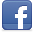 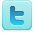 